CERTIFICADO AVANCE DE PROYECTO DE TITULACIÓNQuito,  …………………………….  de 202_Yo Ing. ……………………………………………… como director(a) del proyecto de titulación, certifico que el(los) estudiante(s) ………………………………………………………………………………………………………………………….                                                 perteneciente a la carrera de Tecnología en ……………………………………………………………………………………..                                                                  tiene(n) un avance del   …………. %, correspondiente al proyecto de titulación denominado:    “……………………………………………………………………………………………………………………………………………………… ”                                                                            Es todo cuanto puedo certificar en honor a la verdad.Atentamente,______________________Ing. C.C.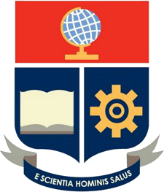 ESCUELA POLITÉCNICA NACIONALESCUELA DE FORMACIÓN DE TECNÓLOGOS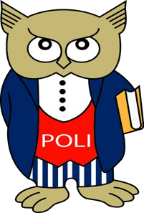 